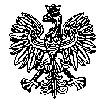 KOMENDAWOJEWÓDZKAPOLICJIz siedzibą w RadomiuSekcja Zamówień Publicznych	ul. 11 Listopada 37/59, 26-600 Radomtel. (47) 701-31-03                                                                                                                       faks (47) 701-20-02Radom, dnia 08.01.2024 r.ZP – 69/23						Egz. poj.RTJ. 69/23INFORMACJA Z OTWARCIA OFERTDotyczy: postępowania o udzielenie zamówienia publicznego ogłoszonego na dostawy w trybie podstawowym, na podstawie art. 275 pkt 2 ustawy Pzp w przedmiocie zamówienia: Zakup i dostawa ogumienia letniego do pojazdów służbowych będących na stanie KWP z siedzibą w Radomiu Nr sprawy 54/23Zamawiający – Komenda Wojewódzka Policji z siedzibą w Radomiu, działając na podstawie art. 222 ust. 5 ustawy z dnia 11 września 2019 r. Prawo zamówień publicznych (Dz. U. z 2023 r. poz. 1605) informuje, iż w wyznaczonym przez Zamawiającego terminie tj. do dnia 08.01.2024 r., do godziny 10:00 – wpłynęły 2 oferty w przedmiotowym postępowaniu prowadzonym za pośrednictwem platformazakupowa.pl pod adresem: https://platformazakupowa.pl/pn/kwp_radom (ID 868972).Z poważaniemKierownikSekcji Zamówień PublicznychKWP zs. w Radomiu/-/ Justyna KowalskaWyk. egz. poj.Opracował: Monika JędrysInformacja z otwarcia ofert opublikowana została w dniu 08.01.2024 r. na stronie internetowej prowadzonego postępowania pod adresem https://platformazakupowa.pl/pn/kwp_radomNumer ofertyNazwa albo imię i nazwisko oraz siedziba lub miejsce prowadzonej działalności gospodarczej albo miejsce zamieszkania wykonawców, których oferty zostały otwarteCeny zawarte w ofertach   
(brutto w zł.)1ALU-CAR GORZYCE KRZYSZTOF DROZDul. Przemysłowa 327-600 SandomierzZdanie nr 1 – 335 147,18Zdanie nr 2 – 274 462,912Moto Budrex sp. z o.o.ul. Grunwaldzka 29185-438 Bydgoszcz Zdanie nr 1 – 314 501,16Zdanie nr 2 – 269 521,29